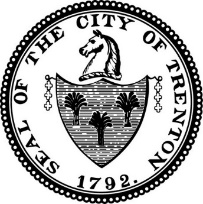 TRENTON BASKETBALL LEAGUE PLAYER REGISTRATION FORM 2023The City of Trenton’s Department of Recreation is excited to offer 8 weeks of Spring Basketball Clinics this year, starting March 24 and ending May 27.  Also, in the summer we will offer 10 weeks of basketball starting Jun. 20 and ending Aug. 31. The league will provide experienced referees, a scorekeeper, basketballs, and awards for the championship team. The cost is FREE! We need Coaches & Volunteers! If you are interested in being a Head Coach or Team Parent, please contact La’Keisha Sutton at 609.815.2161 or via email lsutton@trentonnj.org. Please check which leagues you are interested in participating in.  (Full schedule will be online Mar 8.)Co-ed SPRING CLINICS__Fridays: 6-7:30pm at Parker School, Monument School, and Kilmer. __ Saturdays: 10-11:30am (Grades 7-12) __ Saturdays: 5:15-6:15pm (Grades 1-6) __Girls Only (Location TBD) Depending on interest we can create girls only program.SUMMER LEAGUE__Pee Wee League: (Mon.) June 26-Aug. 28@ Capitol City Sports Complex__Elementary 7-9 (Tue.) June 20-Aug. 29 @ Cooper Park (for beginners) __Elementary 9-11 (Thur.) June 22-Aug. 31 @ John Beech Park __High School Boys: (Wed.) Jun. 21 – Aug. 30 @ Cadwalader Park__High School Boys (Thur.) Jun. 30 – Sep. 1 @John Beech or Cadwalader Park __ Middle School : (Fri.) Jun. 23 – Aug. 25 @Cadwalader Park *subject to change*__Elementary/Middle School Girls: TBD  __Adults Unlimited 18+ TBD  __Granny League 50+ TBD Sam Naples or West Ward  ******************************************************************************T-shirt Size: __________ *please specify: Adult (A) or Youth (Y) S, M, L or XL Ex. Youth SmallParticipant’s Name: _____________________________________________Birth Date: _____________ School Attending 2023: ___________________________Grade 2023: _____________Parent/Guardian’s  Name:__________________________Cell:______________________________ Email:__________________________________Address: ________________________________City: _________________State:_______Zip: _______Interest in being a Volunteer Coach? Y/N 	or 	A Team Parent? Y/NIn case we are unable to reach you, please give us an 2 emergency contacts:Emergency Contact Name: _______________________________Cell#: ___________________________ Emergency Contact Name: _______________________________Cell#: ___________________________ Waiver of Liability Release StatementTrenton Basketball Leagues 2022Permission To ParticipateI give permission for my child ________________________ to participate in the Trenton Basketball League. Parent’s or Guardian’s Signature_______________________________________Date____________Medical AuthorizationI certify that my child’s current physical condition is satisfactory for participating in the Trenton Basketball League. I know of no reason to restrict my child’s activity. In the event that I cannot be reached in an emergency, I herby give permission to the physician selected by the Department of Recreation to hospitalize, secure proper treatment for, and injection of anesthesia or surgery for my child named above. Parent’s or Guardian’s Signature________________________________________ Date___________Acknowledgement of Risk/Waiver and Release I certify that my child’s physical condition is satisfactory for participating in the Trenton Basketball League. I recognized that there are certain risks of physical injury in any athletic program and I hereby assume full responsibility for any expensed incurred as a result in my child’s participation in the Trenton Basketball League. I agree to: (A) waive and relinquish; (B) full release and discharge; and (C) indemnify and hold harmless the Department of Recreation, the City of Trenton and their officers, agents, employees and volunteers from any and all claims for injuries, damage or loss which may accrue to me on account of my child’s participation in the Spring League. Parent’s or Guardian’s Signature________________________________________ Date___________Photo/Video ReleaseI give____/do not give_____the Department of Recreation permission to use any photographs or video footage of my child for any promotional or other legitimate reason, including in newspapers, brochures, website, social media etc…Parent’s or Guardian’s Signature________________________________________ Date___________